ПРОГРАММАШКОЛЬНОГО ЭТАПА ВСЕРОССИЙСКОЙ ОЛИМПИАДЫ ШКОЛЬНИКОВ  2018/19 УЧЕБНОГО ГОДА ПО ЭКОЛОГИИ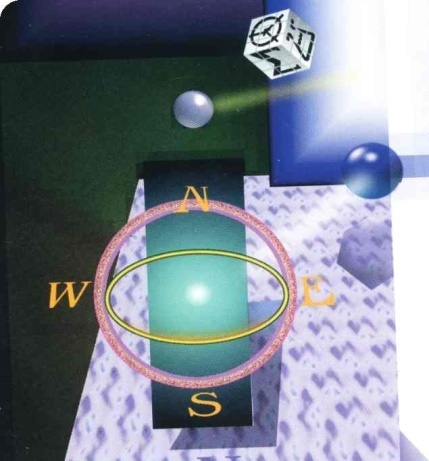 х. Кононов – 2018 г.ПРОГРАММАшкольного этапа всероссийской  олимпиады школьников 2018/19 учебного года по экологииМесто проведения: МКОУ «ООШ №18 х. Кононов» 27 октября 2018 года (четверг) 6 день Ответственная за проведение олимпиады – Раджабова Фатимат Мирзоевна, заместитель директора школы по УВР тел. 8(909) 761-05-81  e-mail: 18dirschool@mail.ruВРЕМЯМЕРОПРИЯТИЕМЕСТО ПРОВЕДЕНИЯ9:00 –9:30Сбор участников олимпиадыХолл школы9:30-9:50Инструктаж по проведению олимпиадыХолл школы10:00Начало олимпиады10:00 –12:00Выполнение конкурсных заданий Экология (11 человек)Аудитория № 1314:00-14:30 Разбор олимпиадных заданийЭкологияАудитория № 9Работа членов жюрис 14:00Работа членов жюри, подведение итоговПоказ олимпиадных работ 28.09.2018 года14.00ЭкологияАудитория 1Ознакомление участников олимпиады с результатамиНа сайте МКОУ «ООШ №18»  Советского городского округа по ссылке http://oosh18-kononov.ru27.09 ПротоколыПосле проверкиработ28.09 Итоговые протоколыдо 18.00